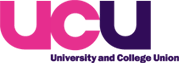 Report of the Returning Officer OU UCU Executive Committee ElectionJune 2023On receipt of nominations, the following positions had only received a single nomination and therefore I declare the candidates as elected:President							Caitlin AdamsVice Presidents x 2						Richard Bradbury & Pete WoodHonorary Secretary 					Lesley KaneHonorary Treasurer 					Peter PiperCentral Academic Staff Officer				Severine Hubscher-DavidsonRegional/National Academic Staff Officer		Malik RefaatALs Officer							Jenny KermallyEquality Officer						Gillian Jack Membership & Recruitment Secretary			Kit PowerIn addition, there were 8 nominations for the 12 places for Ordinary Member of the Executive. I therefore declare the following as elected as Ordinary Members:David KnowlesIsabella MuzioChris WilliamsMark KirbyJudy EkinsPenny OderbergChenoa PutterBen Wiedel-KaufmannThe Executive Committee now has the following vacant positions to fill:Central Academic-Related Staff Officer Regional/National Academic-Related Staff OfficerOrdinary member x 4 placesLydia Richards, UCU Regional Official